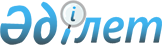 Қазақстан Республикасы Үкіметінің кейбір шешімдеріне өзгерістер мен толықтырулар енгізу туралы
					
			Күшін жойған
			
			
		
					Қазақстан Республикасы Үкіметінің 2013 жылғы 29 сәуірдегі № 405 қаулысы. Күші жойылды - Қазақстан Республикасы Үкіметінің 2018 жылғы 17 шілдедегі № 437 қаулысымен.
      Ескерту. Күші жойылды – ҚР Үкіметінің 17.07.2018 № 437 (алғашқы ресми жарияланған күнінен бастап қолданысқа енгізіледі) қаулысымен.
      Қазақстан Республикасының Үкіметі ҚАУЛЫ ЕТЕДІ:
      1. Қоса беріліп отырған Қазақстан Республикасы Үкіметінің кейбір шешімдеріне енгiзiлетiн өзгерістер мен толықтырулар бекітілсін.
      2. Осы қаулы алғашқы ресми жарияланғанынaн кейін күнтiзбелiк он күн өткен соң қолданысқа енгiзiледi. Қазақстан Республикасы Үкіметінің кейбір шешімдеріне
енгізілетін өзгерістер мен толықтырулар
      1. Күші жойылды - ҚР Үкіметінің 25.12.2015 № 1063 (алғашқы ресми жарияланған күнінен бастап қолданысқа енгізіледі) қаулысымен.
      2. Күші жойылды - ҚР Үкіметінің 06.12.2016 № 769 (алғашқы ресми жарияланған күнінен бастап қолданысқа енгізіледі) қаулысымен.
      3. Күші жойылды - ҚР Үкіметінің 10.08.2015 № 630 қаулысымен (алғашқы ресми жарияланған күнінен кейін күнтізбелік он күн өткен соң қолданысқа енгізіледі).
      4. "Жер қойнауын пайдалану құқығын беру қағидасын бекіту туралы" Қазақстан Республикасы Үкіметінің 2010 жылғы 30 желтоқсандағы № 1456 қаулысында (Қазақстан Республикасының ПҮАЖ-ы, 2011 ж., № 9, 116-құжат):
      көрсетілген қаулымен бекітілген Жер қойнауын пайдалану құқығын беру қағидасында:
      13-тармақтың бірінші бөлігінде:
      6), 7) тармақшалар мынадай редакцияда жазылсын:
      "6) кадрлардағы ең төменгі жергілікті қамту;
      7) тауарлардағы, жұмыстар мен көрсетілетін қызметтердегі ең төменгі жергілікті қамту;";
      9) тармақша мынадай редакцияда жазылсын:
      "9) келісімшарт бойынша жұмыстарды орындау үшін қажетті Қазақстан Республикасының аумағында ғылыми-зерттеу, ғылыми-техникалық және (немесе) тәжірибелік-конструкторлық жұмыстарға арналған шығыстар мөлшері қамтылуға тиіс.";
      23-тармақта:
      4) тармақша мынадай редакцияда жазылсын:
      "4) қазақстандық кадрларды оқыту мен олардың біліктілігін арттырудың міндетті бағдарламаларының іске асырылуына қарай өсіп отыруға тиіс кадрлардағы жергілікті қамту бойынша міндеттемелер;";
      6), 7) тармақшалар мынадай редакцияда жазылсын:
      "6) келісімшарт бойынша жұмыстарды орындау үшін қажетті тауарлардағы, жұмыстар мен көрсетілетін қызметтердегі жергілікті қамту бойынша міндеттемелер;
      7) келісімшарт бойынша жұмыстарды орындау үшін қажетті Қазақстан Республикасының аумағындағы ғылыми-зерттеу, ғылыми-техникалық және (немесе) тәжірибелік-конструкторлық жұмыстарға арналған шығыстар мөлшері;";
      41-тармақ мынадай мазмұндағы 4-1) тармақшамен толықтырылсын:
      "4-1) "Индустриялық-инновациялық қызметті мемлекеттік қолдау туралы" 2012 жылғы 9 қаңтардағы Қазақстан Республикасының Заңына сәйкес индустриялық-инновациялық қызмет субъектілерімен барлау және (немесе) өндіру жөніндегі операцияларды жүргізуге;".
      5. Күші жойылды - ҚР Үкіметінің 24.11.2015 № 941 (алғашқы ресми жарияланған күнінен бастап қолданысқа енгізіледі) қаулысымен.
					© 2012. Қазақстан Республикасы Әділет министрлігінің «Қазақстан Республикасының Заңнама және құқықтық ақпарат институты» ШЖҚ РМК
				
Қазақстан Республикасының
Премьер-Министрі
С. АхметовҚазақстан Республикасы
Үкіметінің
2013 жылғы 29 сәуірдегі
№ 405 қаулысымен
бекітілген